SLOVENŠČINA – 8. RAZRED – SKUPINA ZUPAN	        			29. 5. 2020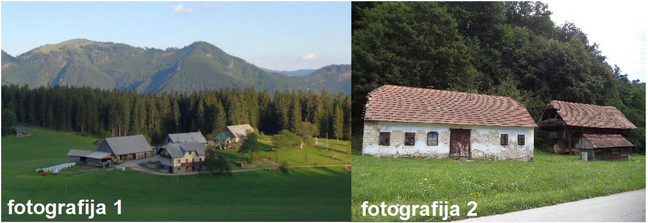 V torek si prebral/poslušal pesem Janeza Menarta: Kmečka balada in odgovoril na nekaj vprašanj. Najprej preveri svoje odgovore (popravi in dopolni, kar ni v redu).1. Kraj dogajanja: kmetija.2. Dogajalni čas: pozno popoldne (sonce zahaja), pomladi (oreh odcveta).3. Bog s križa gleda zgubljeno, saj je vse prazno, nikogar ni.4. V pesmi je hiša prazna, propada, ni gospodarja, ni naslednika, ki bi jo prevzel.5. Praded in snaha se v resnici ne pogovarjata. Na vsakem zidu je le njuna slika. Grenko zato, ker je vse zapuščeno.6. Nekateri so odšli pod križe: umrli so, so na pokolpališču, na grobu je križ.7. Grunt je brez rok: ni ljudi, ki bi lahko delali.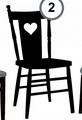 8. Zadnja kitica opisuje pot sončnega žarka. Sije na mizo in skozi izrezljano naslonjalo stola na tla (tam je nastala podoba srca). V hiši torej ni nikogar. 9. Avtorja boli propadanje kmetije, zato je vzdušje v pesmi temačno, pesimistično. Na to kažejo prislovi: zgubljeno, grenko, krvaveče.10. Poveži kitice z opisom pesniške podobe:Prva kitica		Mrači se, v izbi je miza in nad njo »bohkov kot«.Druga kitica 		V hiši ni več nikogar.Tretja kitica		Člani družine so bodisi umrli bodisi se odselili po svetu, nikogar ni, ki bilahko obdeloval zemljo.Četrta kitica		Sonce zahaja, na tleh se v osenčenem delu izriše srce. Danes pa razmisli in zapiši še nekaj o drugih značilnostih prebrane pesmi: 1. Kaj ponazarja slika? 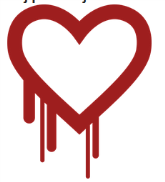     Pomagaj si z zadnjimi besedami dveh verzov četrte kitice.     Kako si razlagaš to besedno zvezo? 2. Ugotovi  rimo v pesmi. 3. Ali je pesem lirska ali epska? Utemelji. 4. Ali je naslov balada za to pesem primeren? Utemelji. Zapis v zvezek:Pesem je moderna/lirska balada. To je izrazito lirska pesnitev, ki ne učinkuje več z dogajanjem, ampak le še s temačnim vzdušjem. Po obsegu so moderne/lirske balade kratke.V berilu na str. 77 preberi še o pesniku JANEZU MENARTU (rubrika KAJ VEM O PESNIKU) in si zapiši glavne podatke v zvezek (lahko v obliki miselnega vzorca).Sedaj pa si predstavljaj, kaj bi lahko takšna zapuščena hiša pripovedovala o svoji zgodovini, o prejšnjih lepših časih, o tem, kako se počuti danes, ko je zapuščena in propada … in napiši domišljijsko besedilo z naslovom Kmečka hiša pripoveduje (seveda moraš pisati v 1. osebi).Besedilo slikaj in pošlji na moj e-naslov do 18.00 ure.Lepo bodi Učiteljica Sanda Zupan